Цена: бесплатноРОССИЙСКАЯ ФЕДЕРАЦИЯИРКУТСКАЯ ОБЛАСТЬ  ИРКУТСКИЙ РАЙОНХОМУТОВСКОЕ МУНИЦИПАЛЬНОЕ ОБРАЗОВАНИЕАДМИНИСТРАЦИЯПОСТАНОВЛЕНИЕ12.07.2021 № 120о/д       с. Хомутово«Об утверждении муниципальной программы Хомутовского муниципального образования «Развитие культуры Хомутовского муниципального образования на 2021-2023 годы»Руководствуясь ст. 179 Бюджетного кодекса Российской Федерации, ст. 14 Федерального закона от 06.10.2003 № 131-ФЗ «Об общих принципах организации местного самоуправления в Российской Федерации», Порядком принятия решений о разработке муниципальных Программ Хомутовского муниципального образования, их формирования и реализации и Порядком проведения критериев оценки эффективности реализации муниципальных программ Хомутовского муниципального образования, утвержденными Постановлением Главы администрации от 06.11.2013 № 197 о/д, Уставом Хомутовского муниципального образования, администрация Хомутовского муниципального образованияПОСТАНОВЛЯЕТ:Утвердить прилагаемую муниципальную программу Хомутовского муниципального образования «Развитие культуры Хомутовского муниципального образования» на 2021-2023 годы (Приложение). Постановление администрации Хомутовского муниципального образования от 09.11.2018 № 161 о/д «Об утверждении муниципальной программы Хомутовского муниципального образования «Развитие культуры Хомутовского муниципального образования на 2018-2022 годы» считать утратившим силу.Опубликовать настоящее постановление в установленном законом порядке.Контроль за исполнением настоящего постановления оставляю за собой.               Исполняющий обязанности         главы администрации                                                          А.В. ИваненкоПриложениеУтвержденаПостановлением администрацииХомутовского муниципального образования«12»___07____2021 г. № _120 о/д__Муниципальная программа«Развитие культуры Хомутовского муниципального образования»на 2021-2023 годыПаспорт муниципальной программы Хомутовского муниципального образования «Развитие культуры на 2021-2023 годы» (далее муниципальная программа)Характеристика текущего состояния сферы реализации муниципальной программыВ Уставе Хомутовского муниципального образования к вопросам в сфере культуры, находящимся в компетенции органов местного самоуправления, относятся:- создание условий для организации досуга и обеспечение жителей поселения услугами организаций культуры; - сохранение, использование и популяризация объектов культурного наследия (памятников культуры), находящихся в собственности поселения;- создание условий для развития местного традиционного народного художественного творчества, участие в сохранении, возрождении и развитии народных художественных промыслов в поселении.На территории Хомутовского поселения расположены шесть населенных пунктов: с. Хомутово, д. Талька, д. Позднякова, д. Куда, п. Плишкино, п. Горный.  Центр поселения - с. Хомутово, основанное в 1685 году. Кроме этого еще одно поселение Плишкино находится на расстоянии 54 км от центра поселения. Социально-демографические процессы на территории характеризуются активным приростом населения. Рост численности населения в основном обусловлен механическим приростом. Основной предпосылкой такого развития явилось, конечно, близость областного центра и наличие земельных участков, предназначенных для индивидуальной застройки. Значительное увеличение жилой застройки повлекло за собой рост численности населения с 9994 человек на 01.01.2006 года до 20 627 человек на 01.01.2021 года. Плотность населения 2,6 чел./кв.км.Таблица 1. Численность населения в разрезе населенных пунктов на 01.01.2021 годТаблица 2. Динамика численности Хомутовского муниципального образования в 2019-2021 годахОсновным исполнителем культурных услуг и услуг информационного обеспечения населения в Хомутовском муниципальном образовании является Муниципальное учреждение культуры «Культурно-спортивный комплекс» со структурными подразделениями: Дом Культуры, Дом Культуры в д. Талька, Дом Народного творчества, Спортивный комплекс, библиотека, информационно-аналитическое издание администрации Хомутовского муниципального образования «Хомутовский вестник», МДОУ Музыкальная школа, центр развития детского творчества «Радуга». Проводятся крупные общепоселенческие мероприятия: Масленица, День Победы, День защиты детей, День села, День матери, День знаний, фестивали самодеятельного творчества и конкурсы различной направленности: «На лучшую усадьбу», «Песни, опаленные войной», «Парад колясок», «Забег в ползунках», «Леди на велосипеде», «Умелые ручки» и т.д.Основной задачей Дома культуры является создание благоприятных условий, способствующих развитию самодеятельного творчества жителей Хомутовского муниципального образования. Существующий Дом культуры с.Хомутово располагается в здании 1957 года постройки. На базе Дома культуры с.Хомутово действует 11 коллективов для детей и взрослых. Среди них: вокальная студия «Фортиссимо», хореографическая студия «Палитра», фольклорная студия «Кудесы», цирковая студия «Звездочка», ансамбль русской песни «Россияночка», творческое объединение «Индиго», студия народного танца «Калейдоскоп», театральная студия «Артист», ВИА «Гармония», студия народной песни «Вечорушки», студия народной песни «Вечор».  Общая численность участников коллективов в 2020 году составила 212 человек. В 2019 году Дом культуры с.Хомутово вошел в программу Иркутской области утвержденным Постановлением правительства «Положение о предоставлении субсидий местным бюджетам из областного бюджета в целях софинансирования расходных обязательств муниципальных образований Иркутской области на развитие домов культуры». Это позволило значительно повысить качество оказания услуг населению, расширение возможностей реализации творческой деятельности участниками клубных формирований. Приобретено звуковое, световое и видеооборудование, установлен сценический свет в зрительном зале и дискотечное освещение. В 2019 году в доме культуры открылся кинотеатр, дом культуры тесно сотрудничает с ОГАУК «Иркутский областной кинофонд». В 2018 году ансамбль «Россияночка» подтвердил звание «Народный». В 2018 году звание «Образцовый» заслужила цирковая студия «Звездочка». В 2020 году звание «Образцовый» присвоили детскому фольклорному коллективу «Кудесы».В 2015 году дом культуры по итогам областного конкурса «На получение денежного поощрения лучшими муниципальными учреждениями культуры, находящимися на территориях сельских поселений, и их работниками», победил в номинации «Лучшее муниципальное культурно-досуговое учреждение», внесен в областной каталог комитета по культуре администрации Иркутской области как лучшее учреждение культуры, став единственным представители Иркутского района в этой сфере.На территории Хомутовского сельского поселения также действует муниципальное образовательное учреждение дополнительного образования – Хомутовская детская музыкальная школа. Ранее школа, открытая еще в 70-х годах располагалась в здании 1956 года постройки. При этом площадь здания составляла всего 122,3 м2, в т.ч. учебных – 85,7 м2, что не удовлетворяло нормативным потребностям. В августе 2020 года было приобретено новое здание для размещения музыкальной школы, проведен капитальный ремонт в здании. На протяжении всех лет существования в школе осуществляется обучение на двух отделениях – фортепианном и народном (по классу баяна и аккордеона). С 2020 году было запущено новое направление по обучению на ударных инструментах.Учащиеся школы являются постоянными участниками районных конкурсов исполнительского мастерства. Школа ведет активную выездную концертную деятельность.Муниципальная программа разработана с целью расширения применения в бюджетном процессе методов долгосрочного бюджетного планирования, ориентированных на результаты, исходя из реализации установленного Бюджетным кодексом Российской Федерации принципа эффективности использования бюджетных средств, муниципальная программа базируется на основе достигнутых результатов в сфере «Культура» за последние годы.Основные приоритеты муниципальной политики в сфере реализации программы согласованы с концепцией долгосрочного развития Российской Федерации до 2023 года, основными направлениями государственной политики по развитию сферы культуры, определенными Министерством культуры РФ, программой комплексного социально-экономического развития Хомутовского муниципального образования. Программа предусматривает объединение интеллектуальных, творческих, организационных и финансовых возможностей.Содержание проблемы и обоснование необходимости ее решенияКультурная среда сегодня становится ключевым понятием современного общества и представляет собой не отдельную область государственного регулирования, а сложную и многоуровневую систему, внутри которой существует ряд проблем, требующих решения:строительство нового здания Дома культуры в с. Хомутово;износ материально-технической базы;нехватка реквизита, костюмов и сценической обуви для проведения мероприятий для населения;одной из важнейших проблем, сохранение кадрового потенциалов в сфере «культура»;требуется ремонт здания Дома Народного творчества;клубные формирования не обеспечены программным обеспечением;недостаточно применяются информационные технологии в продвижении культурно-досуговой работы МУК «КСК»;из-за большой территориальной протяженности поселения и недостаточного развития общественного транспорта жители отдаленных территорий ограничены в получении услуг МУК КСК. Необходимо приблизить услуги учреждения культуры к месту проживания потребителей посредством строительства или покупки дополнительных зданий и помещений для организации культурно-досуговых и развивающих мероприятий.Вышеуказанные проблемы можно решить только комплексно, посредством реализации данной программы:Создание благоприятных условий для повышения качественного уровня работников сферы работников сферы «культура», развитие творческого и технологического совершенствования, профессионального мастерства работников данной сферы, повышение квалификации кадров, необходимы меры по привлечению молодых специалистов, а так же организации семинаров и курсов профессиональной переподготовки;Необходима модернизация системы деятельности культуры, путем укрепления материально-технической базы;Необходимо дальнейшее совершенствование работы по сохранению культурных и нравственных ценностей, укрепление патриотического воспитания населения поселений;Главной составляющей библиотек является книжный фонд, в связи с этим требуется постоянное его обновление;Для качественного предоставления муниципальных услуг и проведения мероприятий для населения поселений, Дому культуры необходимо обновление костюмов и сценической обуви, для повышения качества театрализованных мероприятий, необходимо приобретение современных ростовых кукол;Реализация программных мероприятий позволит совершенствовать формы и методы работы с населением по сохранению культурных и нравственных ценностей.Цели и задачи программыЦель: модернизация деятельности МУК КСК Хомутовского муниципального образования для обеспечения равной доступности культурных благ за счет строительства нового Дома культуры, развития и реализации культурного и духовного потенциала каждой личности. Развитие МУК «КСК» предполагает поиск путей и создание условий для развития творческих способностей участников клубных формирований, накопления совокупного творческого потенциала и дальнейшего эффективного его использования с целью позиционирования имиджа культурно-спортивного комплекса.Основной этап – с 2022 по 2023 года строительство нового Дома культуры. Реализация программы развития, выявление предварительных результатов, подведение итогов посредством отчётных творческих мероприятий.Программа развития муниципального учреждения культуры «Культурно-спортивный комплекс» Хомутовского муниципального образования – это нормативная модель совместной деятельности всех специалистов, достигающих определённых целей и задач программы. Промежуточные результаты, необходимые для достижения цели, помогут вовремя обнаружить недостатки. Технология разработки программы развития включает основные процедуры: подготовку информационной справки о «КСК», проблемный анализ состояния учреждения, разработку стратегии и задач перехода к изменениям, разработку плана действий, методическое обеспечение программы. Муниципальное учреждение культуры «Культурно-спортивный комплекс» Хомутовского муниципального образования создано в 2007 году. На протяжении всей истории учреждения активно проводилась работа по созданию благоприятных условий, способствующих развитию самодеятельного творчества сельского населения, развивались концертное направление деятельности. В настоящее время в Хомутовском МО сложился ряд противоречивых тенденций, обусловливающих развитие МУК «КСК»: - наблюдается ежегодный стабильный рост альтернативных учреждений (коммерческих торгово-развлекательных центров, ресторанов, кафе, и др.), предоставляющих населению широкий спектр культурно-досуговых услуг, выполняющих, как правило, развлекательные функции, а не развивающие; - учреждения культурно-досугового типа слабо модернизируются, не соответствуя современным критериям сервисности; - среди населения формируются новые культурно-досуговые потребности, которые МУК «КСК» зачастую не может удовлетворить в связи с отсутствием специалистов и благоприятных материально-технических условий, способствующих развитию разнообразных форм и технологий организации культурно-досуговой деятельности, а также в связи с дефицитом площадей.Основным содержанием деятельности МУК «КСК» является организация культурно-досуговой деятельности населения Хомутовского муниципального образования. В связи с этим целесообразно рассмотреть основные характеристики социально-культурной жизни поселения, которые находятся в основе выбора приоритетных направлений развития учреждения. Режим работы учреждения – ежедневно с 9.00- до 21.00- часов. В течение этого времени проводятся занятия творческих самодеятельных коллективов, кружков, клубных объединений. Осуществляются работы по жизнеобеспечению здания, а так же подготовка, репетиции и проведение культурно-досуговых мероприятий различного уровня. Муниципальное учреждение культуры «Культурно-спортивный комплекс» Хомутовского муниципального образования состоит из пяти культурно-досуговых и спортивных учреждений, которые находятся на территории поселения. Количество зданий – 5.Всего помещений для кружковой работы 18 –, в том числе в ДК с. Хомуово – 5, ДК д. Талька – 1, Дом Народного творчества – 5, сельская библиотека – 2, спортивный комплекс – 4, хоккейный корт –1. Таблица 4. Показатели развития Дома культурыВ 2018 годы приобретён Дом культуры в д. Талька. На базе ДК в д. Талька работают театральная студия «Гротеск», хореографическая студия «Веснушки», студия народной песни «Калинов цвет». Общая численность в коллективах в 2020 году составила 40 чел. Таблица 5. Показатели развития Дома культуры в д.ТалькаВ декабре 2017 года был приобретено здание для размещения Дома народного творчества. На базе Дома народного творчества ведут работу студия изобразительного искусства «Акварель», студия декоративно-прикладного творчества «У истоков» (п.Плишкино), клубное формирование «Надежда», студия декоративно-прикладного творчества «Сундучок». Общая численность в коллективах в 2020 году составила 108 чел. Таблица 6. Показатели развития Дома народного творчестваКоллективы и специалисты МУК «КСК» постоянно участвуют в районных, областных, региональных, всероссийских и международных конкурсах и фестивалях Значимыми для муниципального образования стали тематические социально-значимые праздники (масленица, день защитника отечества, день победы, день защиты детей, день матери, день села и другие). Особой популярностью у населения пользуется муниципальный конкурс на лучшую усадьбу, конкурс семейного творчества «Счастье своими руками», муниципальный конкурс инсценированной песни «Песни, опаленные войной». Традиционным стало проведение народных праздников «Рождество», «Масленица», «День Петра и Февронии». Работа с детьми и подростками ведется в клубных объединениях по интересам и кружках самодеятельного народного художественного творчества. МУК «КСК» организует свою деятельность в сотрудничестве с администрацией Хомутовского муниципального образования, а также с дошкольными и общеобразовательными учреждениями поселений, с отделом по делам несовершеннолетних полиции Иркутского района, отделом физкультуры, спорта и молодежной политики администрации Иркутского района Кроме этого, деятельность учреждения строится совместно с общественными организациями.По уровню организованности, материально-технической базы, общественных связей МУК «КСК» относится к многопрофильному учреждению клубного типа.Муниципальное учреждение культуры «Культурно-спортивный комплекс» Хомутовского муниципального образования с 2011 года - участник долгосрочной целевой программы Иркутской области «50 модельных домов культуры Приангарью на 2011-2013 годы». Это позволило значительно улучшить материально-техническое оснащение учреждения: приобретены звуковое, световое и видеооборудование, одежда сцены, кресла для зрительного зала, установлен сценический свет в зрительном зале и дискотечное освещение. Оснащенность компьютерной техникой и телефонной связью: Оснащенность МУК «КСК» оборудованием:В 2015-2016 году все здания МУК «КСК» оснащены системами пожарной безопасности и видеонаблюдением. Заключены договора на обслуживание ОПС. Помещении в Домах культуры проведена обработка огнезащитным составом. На огнетушители ежегодно проводится профилактическая обработка и перезарядка. Состояние пожарной безопасности в зданиях МКУК «КСК» соответствует всем требованиям Государственного пожарного надзора. Особенности управления МУК «КСК». Административное управление осуществляет директор. Основной функцией директора является организационно-правовое обеспечение, координация и контроль работы структурных подразделений МУК «КСК» в поселении. Директор еженедельно проводит планерку с руководителями подразделений. Директор совместно с творческими работниками планирует и осуществляет творческую и информационно-аналитическую деятельность. Основные мероприятия программы и ожидаемые результаты ее реализации6. Ожидаемые результаты реализации программыРеализация мероприятий программы позволит достичь:- Увеличение количества клубных формирований до – 21 ед.;- Увеличение количества участников клубных формований до – 423 чел.;- Увеличение количества мероприятий до –25 ед.;- Увеличение количества мероприятий на платной основе до –14 ед.;7. Механизм реализации программыМеханизм реализации программы предполагает систему организационных, управленческих и экономических мер.Администрация Хомутовского муниципального образования:разрабатывает нормативные правовые акты для выполнения Программы;обеспечивает финансирование мероприятий Программы;осуществляет отчётность по реализации Программы.Исполнители Программы - муниципальное учреждение культуры «Культурно-спортивный комплекс» Хомутовского муниципального образования:1. формируют заявки и обоснования на включение мероприятий Программы в бюджет на соответствующий финансовый год;2. разрабатывают и внедряют проекты культурно-досуговой работы и программы клубных формирований;3. готовят доклад о ходе реализации Программы, достигнутых результатах и об эффективности использования финансовых средств;осуществляют ведение отчётности по реализации Программы;готовят в установленном порядке предложения по улучшению перечня мероприятий на финансовый год, уточняют затраты по мероприятиям;разрабатывают перечень показателей для мониторинга реализации мероприятий Программы;организуют внедрение информационных технологий в целях управления реализацией Программы и контроля за ходом мероприятий Программы;организуют размещение информации о ходе и результатах реализации Программы, финансирования мероприятий, привлечения внебюджетных средств.Ресурсное обеспечение программыОсновными источниками финансового обеспечения являются средства федерального, областного и местного бюджетов и внебюджетных источников, согласно Приложения №1.РОССИЙСКАЯ ФЕДЕРАЦИЯИРКУТСКАЯ ОБЛАСТЬ  ИРКУТСКИЙ РАЙОНХОМУТОВСКОЕ МУНИЦИПАЛЬНОЕ ОБРАЗОВАНИЕАДМИНИСТРАЦИЯПОСТАНОВЛЕНИЕ13.07.2021 № 121 о/д       с. ХомутовоОб определении перечня должностных лиц администрации Хомутовского муниципального образования, уполномоченных составлять протоколы об административных правонарушениях, предусмотренных Законом Иркутской области от 12.11.2007 № 107-оз «Об административной ответственности за отдельные правонарушения в сфере охраны общественного порядка в Иркутской области»В соответствии с Федеральным Законом от 06.10.2003 № 131-ФЗ «Об общих принципах организации местного самоуправления в Российской Федерации» Законом Иркутской области от 04.04.2014 №37-ОЗ «О наделении органов местного самоуправления областным государственным полномочием по определению перечня должностных лиц органов местного самоуправления, уполномоченных составлять протоколы об административных правонарушениях, предусмотренных отдельными законами Иркутской области об административной ответственности», Законом Иркутской области от 12.11.2007 № 107-оз «Об административной ответственности за отдельные правонарушения в сфере охраны общественного порядка в Иркутской области», руководствуясь Уставом Хомутовского муниципального образования, Положением о муниципальном земельном контроле на  территории Хомутовского муниципального образования,  принятого решением Думы Хомутовского муниципального образования от 25.08.2016 № 56-232/д, Администрация Хомутовского муниципального образования,ПОСТАНОВЛЯЕТ:1. Определить перечень должностных лиц администрации Хомутовского муниципального образования, уполномоченных составлять протоколы об административных правонарушениях предусмотренных Законом Иркутской области от 12.11.2007 № 107-оз «Об административной ответственности за отдельные правонарушения в сфере охраны общественного порядка в Иркутской области» следующих должностных лиц Хомутовского муниципального образования:Гурову Татьяну Ивановну – начальника отдела муниципального контроля, дорожной	 деятельности  и благоустройства;Серебренникову Елену Михайловну  – консультанта отдела муниципального контроля,  дорожной	 деятельности  и благоустройства;Метлеву Ирину Николаевну – главного специалиста  отдела муниципального контроля,  дорожной	 деятельности  и благоустройства;Палий Елену Александровну – ведущего специалиста отдела муниципального контроля,   дорожной	 деятельности  и благоустройства;Склянову Татьяну Николаевну – главного специалиста  отдела муниципального контроля,  дорожной	 деятельности  и благоустройства;Труфанову Ольгу Юрьевну – специалиста по социальной работе;Трухан Юлию Владимировну – ведущий инженер социального отдела;Чувашову Наталью Юрьевну – ведущего инспектора администрации.2. Признать утратившим силу Постановление администрации от 16.02.2021 № 31 о/д «Об определении перечня должностных лиц администрации Хомутовского муниципального образования, уполномоченных составлять протоколы об административных правонарушениях, предусмотренных законом Иркутской области от 12.11.2007 № 107-оз «Об административной ответственности за отдельные правонарушения в сфере охраны общественного порядка в Иркутской области».3. Опубликовать настоящее постановление в установленном законом порядке.4. Контроль за исполнением настоящего постановления оставляю за собой.                                                                             Исполняющий обязанности                         Главы администрации                                                                А.В. Иваненко   РОССИЙСКАЯ ФЕДЕРАЦИЯИРКУТСКАЯ ОБЛАСТЬ  ИРКУТСКИЙ РАЙОНХОМУТОВСКОЕ МУНИЦИПАЛЬНОЕ ОБРАЗОВАНИЕАДМИНИСТРАЦИЯПОСТАНОВЛЕНИЕ13.07.2021 № 123о/д       с. ХомутовоОб определении перечня должностных лиц администрации Хомутовского муниципального образования, уполномоченных составлять протоколы об административных правонарушениях, предусмотренных Законом Иркутской области от 30.12.2014 № 173-ОЗ «Об отдельных вопросах регулирования административной ответственности в области благоустройства территорий муниципальных образований Иркутской области».В соответствии с Федеральным Законом от 06.10.2003 № 131-ФЗ «Об общих принципах организации местного самоуправления в Российской Федерации», Законом Иркутской области от 04.04.2014 № 37-ОЗ «О наделении органов местного самоуправления областным государственным полномочием по определению перечня должностных лиц органов местного самоуправления, уполномоченных составлять протоколы об административных правонарушениях, предусмотренных отдельными законами Иркутской области об административной ответственности», Законом Иркутской области от 30.12.2014 № 173-ОЗ «Об отдельных вопросах регулирования административной ответственности в области благоустройства территорий муниципальных образований Иркутской области», руководствуясь Уставом Хомутовского муниципального образования, Положением о муниципальном земельном контроле на  территории Хомутовского муниципального образования,  принятого решением Думы Хомутовского муниципального образования от 25.08.2016 № 56-232/д, Администрация Хомутовского муниципального образования,ПОСТАНОВЛЯЕТ:Определить перечень должностных лиц администрации Хомутовского муниципального образования, уполномоченных составлять протоколы об административных правонарушениях, предусмотренных Законом Иркутской области от 30.12.2014 № 173-ОЗ «Об отдельных вопросах регулирования административной ответственности в области благоустройства территорий муниципальных образований Иркутской области» следующих должностных лиц Хомутовского муниципального образования:Гурову Татьяну Ивановну – начальника отдела муниципального контроля, дорожной деятельности и благоустройства;Серебренникову Елену Михайловну – консультанта отдела муниципального контроля, дорожной деятельности и благоустройства;Метлеву Ирину Николаевну  – главного специалиста отдела муниципального контроля, дорожной деятельности и благоустройства;Палий Елену Александровну – ведущего специалиста  отдела муниципального контроля, дорожной деятельности и благоустройства;Склянову Татьяну Николаевну – главного специалиста  отдела муниципального контроля, дорожной деятельности и благоустройства;Труфанову Ольгу Юрьевну – специалиста по социальной работе;Трухан Юлию Владимировну – ведущего инженера социального отдела;Горбунову Елену Геннадьевну – консультанта экономического отдела;Чувашову Наталью Юрьевну – ведущего инспектора администрации.Признать утратившим силу Постановление от 16.02.2021 № 30 о/д      «Об определении перечня должностных лиц администрации Хомутовского муниципального образования, уполномоченных составлять протоколы об административных правонарушениях, предусмотренных законом Иркутской области от 30.12.2014 №173-ОЗ «Об отдельных вопросах регулирования административной ответственности в области благоустройства территорий муниципальных образований Иркутской области»».Опубликовать настоящее постановление в установленном законом порядке.Контроль за исполнением данного постановления оставляю за собой.Исполняющий обязанности             Главы администрации                                                              А.В. Иваненко   РОССИЙСКАЯ ФЕДЕРАЦИЯИРКУТСКАЯ ОБЛАСТЬ  ИРКУТСКИЙ РАЙОНХОМУТОВСКОЕ МУНИЦИПАЛЬНОЕ ОБРАЗОВАНИЕАДМИНИСТРАЦИЯПОСТАНОВЛЕНИЕ13.07.2021 № 614пз       с. ХомутовоО предоставлении разрешения на условно разрешенный вид использования земельного участкаВ соответствии со ст. 39 Градостроительного кодекса РФ от 29.12.2004 № 190-ФЗ, ст. 14 Федерального закона от 06.10.2003 № 131-ФЗ «Об общих принципах организации местного самоуправления в Российской Федерации», Законом Иркутской области от 03.11.2016 № 96-ОЗ «О закреплении за сельскими поселениями Иркутской области вопросов местного значения», ст. 6 Устава Хомутовского муниципального образования,  на основании рекомендаций комиссии по подготовке правил землепользования и застройки Хомутовского муниципального образования от 23.06.2021, рассмотрев заявление Акопян Ульяны Андреевны и представленные документы, Администрация Хомутовского муниципального образованияПОСТАНОВЛЯЕТ:Предоставить разрешение на условно разрешенный вид использования земельного участка ЗУ2, площадью 865 кв.м., образованного в результате перераспределения земельных участков с кадастровыми номерами: 38:06:100104:1656, расположенного по адресу: Иркутская область, Иркутский район, с. Хомутово, ул. Солнечная, 42; 38:06:100104:1983, расположенного по адресу: Иркутская область, Иркутский район, с. Хомутово, ул. Колхозная, 198/4 - "Магазины".2. Опубликовать настоящее постановление в установленном законом порядке.3. Контроль за исполнением настоящего постановления возложить на Заместителя Главы администрации Хомутовского муниципального образования.                    Исполняющий обязанности Главы администрации                                                   А.В. ИваненкоРОССИЙСКАЯ ФЕДЕРАЦИЯИРКУТСКАЯ ОБЛАСТЬ  ИРКУТСКИЙ РАЙОНХОМУТОВСКОЕ МУНИЦИПАЛЬНОЕ ОБРАЗОВАНИЕАДМИНИСТРАЦИЯПОСТАНОВЛЕНИЕ15.07.2021 № 640 пз       с. ХомутовоО назначении публичных слушаний по проекту решения о предоставлении разрешения на условно разрешенный вид использования земельного участкаВ соответствии со ст. 39 Градостроительного кодекса РФ от 29.12.2004 № 190-ФЗ, ст. 14 Федерального закона от 06.10.2003 № 131-ФЗ «Об общих принципах организации местного самоуправления в Российской Федерации», Законом Иркутской области от 03.11.2016 № 96-ОЗ «О закреплении за сельскими поселениями Иркутской области вопросов местного значения», ст. 6 Устава Хомутовского муниципального образования,  на основании рекомендаций комиссии по подготовке правил землепользования и застройки Хомутовского муниципального образования от 07.07.2021, рассмотрев заявление Овсянниковой Ирины Александровны и представленные документы, Администрация Хомутовского муниципального образованияПОСТАНОВЛЯЕТ:1. Предоставить разрешение на условно разрешенный вид использования земельного участка с кадастровым номером 38:06:100303:571, площадью 670 кв.м., расположенного по адресу: Российская Федерация, Иркутская область, Иркутский район, д. Куда, ул. Славянская, 1, «Магазины»2. Опубликовать настоящее постановление в установленном законом порядке.3. Контроль за исполнением настоящего постановления возложить на Заместителя Главы администрации Хомутовского муниципального образования.                                Исполняющий обязанности                Главы администрации                                           А.В. ИваненкоОповещениежителей Хомутовского муниципального образованияо начале публичных слушанийпо проекту решения о предоставлении разрешенияна отклонение от предельных параметров разрешенного строительства, реконструкции объектов капитального строительстваКомиссия по подготовке правил землепользования и застройки Хомутовского муниципального образования сообщает о начале публичных слушаний по проекту решения о о предоставлении разрешения - в отношении земельного участка расположенного по адресу: Иркутская область, Иркутский район, с. Хомутово, площадью 900 кв.м., кадастровый номер 38:06:100101:3939, в части уменьшения минимального размера фронтальной  стороны земельного участка с 16 метров до 14метров; (далее – проект).Информационные материалы к проекту:1)проект решения о предоставлении разрешения на условно разрешенный вид использования земельного участка;2) схема расположения земельного участка, в отношении которого подготовлен проект решения о предоставлении разрешения на условно разрешенный вид использования.Порядок и срок проведения публичных слушаний: не более одного месяца со дня опубликования настоящего информационного сообщения до дня опубликования заключения о результатах публичных слушаний (с 13.07.2021 г. по 10.08.2021 г.)Место экспозиции проекта: в здании Администрации Хомутовского муниципального образования по адресу: Иркутская область, Иркутский район, с. Хомутово, ул. Кирова, 7 А, 1 этаж, 3 кабинет (отдел градостроительства, земельных и имущественных отношений)Дата открытия экспозиции проекта: 13.07.2021 г.Срок, время проведения экспозиции проекта: с 13.07.2021 по 10.08.2021 включительно. Дни и часы, в которые возможно посещение экспозиции проекта: понедельник, четверг, (кроме праздничных дней), с 8-00 до 16-00, перерыв на обед с 12-00 до 13-00Собрания участников публичных слушаний: - Регистрация лиц, участвующих в собрании участников публичных слушаний: 10.08.2021 г.(с 15:30 до 16:00 часов) по адресу: в здании Администрации Хомутовского муниципального образования по адресу: Иркутская область, Иркутский район, с. Хомутово, ул. Кирова, 7 А, 1 этаж, 3 кабинет;- Собрание участников публичных слушаний: 10.08.2021 в 16:00 часов.В целях идентификации участникам публичных слушаний необходимо представить сведения о себе (для физических лиц - фамилию, имя, отчество (при наличии), дату рождения, адрес места жительства (регистрации); для юридических лиц - наименование, основной государственный регистрационный номер, место нахождения и адрес) с приложением документов, подтверждающих такие сведения.Участники публичных слушаний, прошедшие в установленном порядке идентификацию, имеют право вносить предложения, касающиеся проектов:- в письменной или устной форме в ходе проведения собрания участников публичных слушаний;- в письменной форме в адрес Администрации Хомутовского муниципального образования по адресу: Иркутская область, Иркутский район, с. Хомутово, ул. Кирова, 7 а, 1 этаж, 3 кабинет (отдел градостроительства, земельных и имущественных отношений); (все дни, кроме субботы, воскресенья);Проект и информационные материалы к нему будут размещены на официальном сайте администрации Хомутовского муниципального образования в информационно-телекоммуникационной сети "Интернет" (http://khomutovskoe-mo.ru) и в газете «Вестник Хомутовского поселения»: с 13.07.2021 г. по 10.08.2021 г.Справки по вопросам организации и проведения публичных слушаний по телефону: 696-182,696-501.ПРОЕКТрешения о предоставлении разрешения на отклонение от предельных параметров разрешенного строительства, реконструкции объектов капитального строительстваУчитывая заявление Тимощук Нины Виниаминовны о предоставлении разрешения на отклонение от предельных параметров разрешенного строительства, реконструкции объектов капитального строительства:- в отношении земельного участка расположенного по адресу: Иркутская область, Иркутский район, с. Хомутово, площадью 900 кв.м., кадастровый номер 38:06:100101:3939, в части уменьшения минимального размера фронтальной  стороны земельного участка с 16 метров до 14метров;Схемы расположения земельных участков, в отношении которых подготовлен проект решения о предоставлении разрешения на отклонение от предельных параметров разрешенного строительства, реконструкции объектов капитального строительства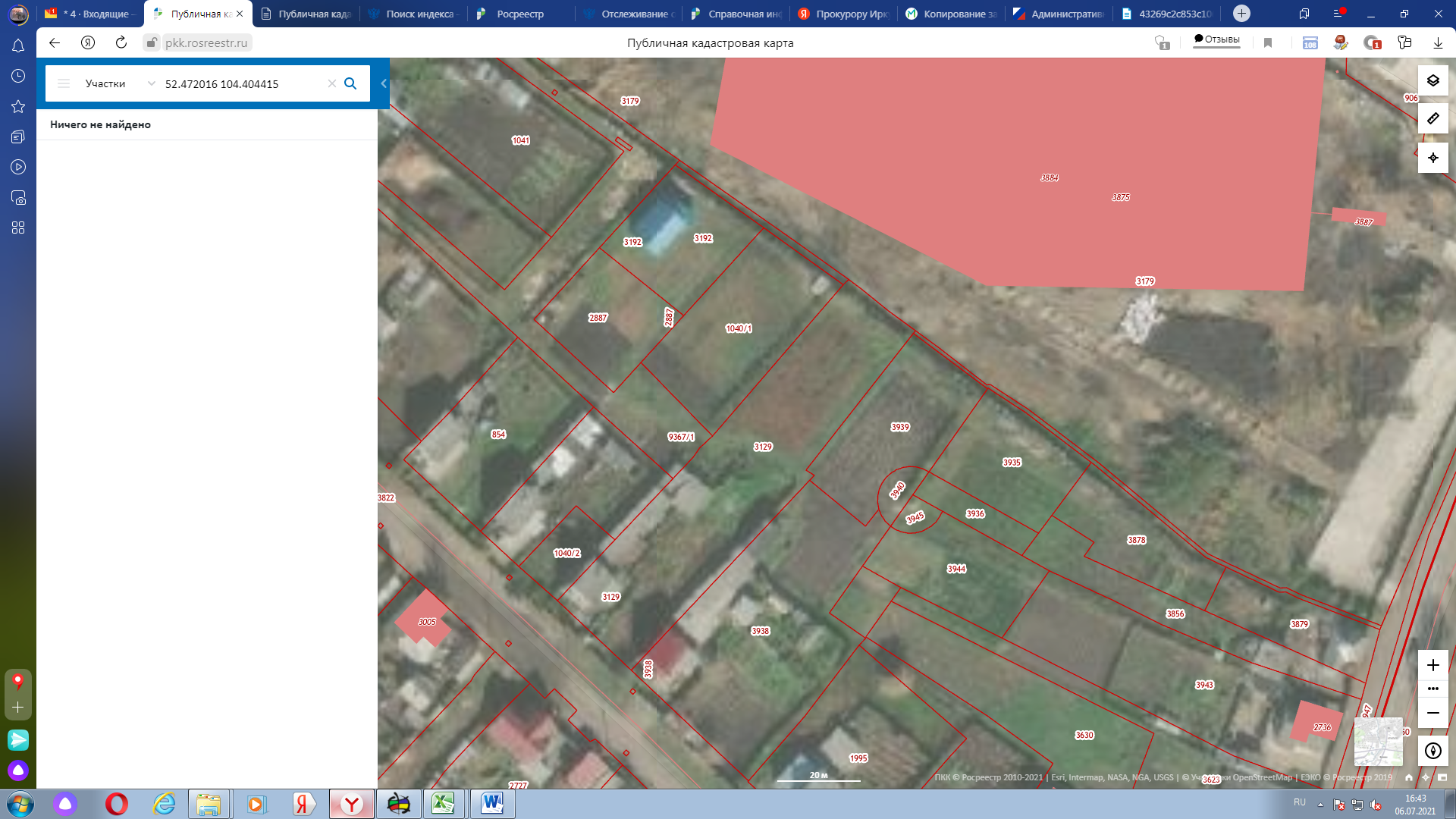 Оповещениежителей Хомутовского муниципального образованияо переносе публичных слушанийпо проекту решения о предоставлении разрешенияна условно разрешенный вид использования земельного участкаКомиссия по подготовке правил землепользования и застройки Хомутовского муниципального образования сообщает о начале публичных слушаний по проектам решений о предоставлении разрешения на условно разрешенный вид использования земельного участка: "Спорт" в отношении земельного участка с кадастровым номером 38:06:100801:33186, площадью 700 кв.м., расположенного по адресу: Российская Федерация, Иркутская область, Иркутский район, с. Хомутово, ул. Пшеничная, 14 (далее – проект).Информационные материалы к проекту:1)проект решения о предоставлении разрешения на условно разрешенный вид использования земельного участка;2) схема расположения земельного участка, в отношении которого подготовлен проект решения о предоставлении разрешения на условно разрешенный вид использования.Порядок и срок проведения публичных слушаний: не более одного месяца со дня опубликования настоящего информационного сообщения до дня опубликования заключения о результатах публичных слушаний (с 07.07.2021 г. по 20.07.2021 г.)Место экспозиции проекта: в здании Администрации Хомутовского муниципального образования по адресу: Иркутская область, Иркутский район, с. Хомутово, ул. Кирова, 7 А, 1 этаж, 3 кабинет (отдел градостроительства, земельных и имущественных отношений)Дата открытия экспозиции проекта: 07.07.2021 г.Срок, время проведения экспозиции проекта: с 07.07.2021 по 20.07.2021 включительно. Дни и часы, в которые возможно посещение экспозиции проекта: понедельник, четверг, (кроме праздничных дней), с 8-00 до 16-00, перерыв на обед с 12-00 до 13-00Собрания участников публичных слушаний: - Регистрация лиц, участвующих в собрании участников публичных слушаний: 20.07.2021 г.(с 15:30 до 16:00 часов) по адресу: в здании Администрации Хомутовского муниципального образования по адресу: Иркутская область, Иркутский район, с. Хомутово, ул. Кирова, 7 А, 1 этаж, 3 кабинет;- Собрание участников публичных слушаний: 20.07.2021 в 16:00 часов.В целях идентификации участникам публичных слушаний необходимо представить сведения о себе (для физических лиц - фамилию, имя, отчество (при наличии), дату рождения, адрес места жительства (регистрации); для юридических лиц - наименование, основной государственный регистрационный номер, место нахождения и адрес) с приложением документов, подтверждающих такие сведения.Участники публичных слушаний, прошедшие в установленном порядке идентификацию, имеют право вносить предложения, касающиеся проектов:- в письменной или устной форме в ходе проведения собрания участников публичных слушаний;- в письменной форме в адрес Администрации Хомутовского муниципального образования по адресу: Иркутская область, Иркутский район, с. Хомутово, ул. Кирова, 7 а, 1 этаж, 3 кабинет (отдел градостроительства, земельных и имущественных отношений); (все дни, кроме субботы, воскресенья);Проект и информационные материалы к нему будут размещены на официальном сайте администрации Хомутовского муниципального образования в информационно-телекоммуникационной сети "Интернет" (http://khomutovskoe-mo.ru) и в газете «Вестник Хомутовского поселения»: с 07.07.2021 г. по 20.07.2021 г.Справки по вопросам организации и проведения публичных слушаний по телефону: 696-182,696-501.Оповещениежителей Хомутовского муниципального образованияо переносе публичных слушанийпо проекту решения о предоставлении разрешенияна условно разрешенный вид использования земельного участкаКомиссия по подготовке правил землепользования и застройки Хомутовского муниципального образования сообщает о начале публичных слушаний по проекту решения о предоставлении разрешения на условно разрешенный вид использования земельного участка:1) «Для индивидуального жилищного строительства» в отношении земельного участка с кадастровым номером 38:06:100801:33302, площадью 705 кв.м., расположенного по адресу: Российская Федерация, Иркутский муниципальный район, Хомутовское сельское поселение, с. Хомутово, ул. Олимпийская, 47 "А";2) «Для индивидуального жилищного строительства» в отношении земельного участка с кадастровым номером 38:06:100801:33303, площадью 773 кв.м., расположенного по адресу: Российская Федерация, Иркутский муниципальный район, Хомутовское сельское поселение, с. Хомутово, ул. Олимпийская (далее – проект).Информационные материалы к проекту:1)проект решения о предоставлении разрешения на условно разрешенный вид использования земельного участка;2) схема расположения земельного участка, в отношении которого подготовлен проект решения о предоставлении разрешения на условно разрешенный вид использования.Порядок и срок проведения публичных слушаний: не более одного месяца со дня опубликования настоящего информационного сообщения до дня опубликования заключения о результатах публичных слушаний (с 16.07.2021 г. по 12.08.2021 г.)Место экспозиции проекта: в здании Администрации Хомутовского муниципального образования по адресу: Иркутская область, Иркутский район, с. Хомутово, ул. Кирова, 7 А, 1 этаж, 3 кабинет (отдел градостроительства, земельных и имущественных отношений)Дата открытия экспозиции проекта: 16.07.2021 г.Срок, время проведения экспозиции проекта: с 16.07.2021 по 12.08.2021 включительно. Дни и часы, в которые возможно посещение экспозиции проекта: понедельник, четверг, (кроме праздничных дней), с 8-00 до 16-00, перерыв на обед с 12-00 до 13-00Собрания участников публичных слушаний: - Регистрация лиц, участвующих в собрании участников публичных слушаний: 12.08.2021 г.(с 15:30 до 16:00 часов) по адресу: в здании Администрации Хомутовского муниципального образования по адресу: Иркутская область, Иркутский район, с. Хомутово, ул. Кирова, 7 А, 1 этаж, 3 кабинет;- Собрание участников публичных слушаний: 12.08.2021 в 16:00 часов.В целях идентификации участникам публичных слушаний необходимо представить сведения о себе (для физических лиц - фамилию, имя, отчество (при наличии), дату рождения, адрес места жительства (регистрации); для юридических лиц - наименование, основной государственный регистрационный номер, место нахождения и адрес) с приложением документов, подтверждающих такие сведения.Участники публичных слушаний, прошедшие в установленном порядке идентификацию, имеют право вносить предложения, касающиеся проектов:- в письменной или устной форме в ходе проведения собрания участников публичных слушаний;- в письменной форме в адрес Администрации Хомутовского муниципального образования по адресу: Иркутская область, Иркутский район, с. Хомутово, ул. Кирова, 7 а, 1 этаж, 3 кабинет (отдел градостроительства, земельных и имущественных отношений); (все дни, кроме субботы, воскресенья);Проект и информационные материалы к нему будут размещены на официальном сайте администрации Хомутовского муниципального образования в информационно-телекоммуникационной сети "Интернет" (http://khomutovskoe-mo.ru) и в газете «Вестник Хомутовского поселения»: с 16.07.2021 г. по 12.08.2021 г.Справки по вопросам организации и проведения публичных слушаний по телефону: 696-182,696-501.Оповещениежителей Хомутовского муниципального образованияо переносе публичных слушанийпо проекту решения о предоставлении разрешения на условно разрешенный вид  использования земельного участка и объекта капитального строительстваКомиссия по подготовке правил землепользования и застройки Хомутовского муниципального образования сообщает о начале публичных слушаний по проекту решения о предоставлении разрешения на условно разрешенный вид использования земельного участка и объекта капитального строительства:1) «Магазины» в отношении жилого дома с кадастровым номером 38:06:100104:3968, площадью 109,3 кв.м., расположенного по адресу: Российская Федерация, Иркутская область, Иркутский муниципальный район, Хомутовское сельское поселение, с. Хомутово, ул. Колхозная, 198/2;2) «Магазины» в отношении земельного участка площадью 1231 кв.м. с кадастровым номером 38:06:100104:3919, расположенного по адресу: Российская Федерация, Иркутская область, Иркутский муниципальный район, Хомутовское сельское поселение, с. Хомутово, ул. Колхозная, 198/2 (далее – проект).Информационные материалы к проекту:1)проект решения о предоставлении разрешения на условно разрешенный вид использования земельного участка;2) схема расположения земельного участка, в отношении которого подготовлен проект решения о предоставлении разрешения на условно разрешенный вид использования.Порядок и срок проведения публичных слушаний: не более одного месяца со дня опубликования настоящего информационного сообщения до дня опубликования заключения о результатах публичных слушаний (с 16.07.2021 г. по 12.08.2021 г.)Место экспозиции проекта: в здании Администрации Хомутовского муниципального образования по адресу: Иркутская область, Иркутский район, с. Хомутово, ул. Кирова, 7 А, 1 этаж, 3 кабинет (отдел градостроительства, земельных и имущественных отношений)Дата открытия экспозиции проекта: 16.07.2021 г.Срок, время проведения экспозиции проекта: с 16.07.2021 по 12.08.2021 включительно. Дни и часы, в которые возможно посещение экспозиции проекта: понедельник, четверг, (кроме праздничных дней), с 8-00 до 16-00, перерыв на обед с 12-00 до 13-00Собрания участников публичных слушаний: - Регистрация лиц, участвующих в собрании участников публичных слушаний: 12.08.2021 г.(с 15:30 до 16:00 часов) по адресу: в здании Администрации Хомутовского муниципального образования по адресу: Иркутская область, Иркутский район, с. Хомутово, ул. Кирова, 7 А, 1 этаж, 3 кабинет;- Собрание участников публичных слушаний: 12.08.2021 в 16:00 часов.В целях идентификации участникам публичных слушаний необходимо представить сведения о себе (для физических лиц - фамилию, имя, отчество (при наличии), дату рождения, адрес места жительства (регистрации); для юридических лиц - наименование, основной государственный регистрационный номер, место нахождения и адрес) с приложением документов, подтверждающих такие сведения.Участники публичных слушаний, прошедшие в установленном порядке идентификацию, имеют право вносить предложения, касающиеся проектов:- в письменной или устной форме в ходе проведения собрания участников публичных слушаний;- в письменной форме в адрес Администрации Хомутовского муниципального образования по адресу: Иркутская область, Иркутский район, с. Хомутово, ул. Кирова, 7 а, 1 этаж, 3 кабинет (отдел градостроительства, земельных и имущественных отношений); (все дни, кроме субботы, воскресенья);Проект и информационные материалы к нему будут размещены на официальном сайте администрации Хомутовского муниципального образования в информационно-телекоммуникационной сети "Интернет" (http://khomutovskoe-mo.ru) и в газете «Вестник Хомутовского поселения»: с 16.07.2021 г. по 12.08.2021 г.Справки по вопросам организации и проведения публичных слушаний по телефону: 696-182,696-501.Оповещениежителей Хомутовского муниципального образованияо переносе публичных слушанийпо проекту решения о предоставлении разрешенияна условно разрешенный вид использования земельного участкаКомиссия по подготовке правил землепользования и застройки Хомутовского муниципального образования сообщает о начале публичных слушаний по проекту решения о предоставлении разрешения на условно разрешенный вид использования земельного участка:1) «Для индивидуального жилищного строительства» в отношении земельного участка с кадастровым номером 38:06:100801:11772, площадью 1000 кв.м., расположенного по адресу: Российская Федерация, Иркутская область, Иркутский район, с. Хомутово, ул. Песчаная, 55 (далее – проект).Информационные материалы к проекту:1)проект решения о предоставлении разрешения на условно разрешенный вид использования земельного участка;2) схема расположения земельного участка, в отношении которого подготовлен проект решения о предоставлении разрешения на условно разрешенный вид использования.Порядок и срок проведения публичных слушаний: не более одного месяца со дня опубликования настоящего информационного сообщения до дня опубликования заключения о результатах публичных слушаний (с 16.07.2021 г. по 12.08.2021 г.)Место экспозиции проекта: в здании Администрации Хомутовского муниципального образования по адресу: Иркутская область, Иркутский район, с. Хомутово, ул. Кирова, 7 А, 1 этаж, 3 кабинет (отдел градостроительства, земельных и имущественных отношений)Дата открытия экспозиции проекта: 16.07.2021 г.Срок, время проведения экспозиции проекта: с 16.07.2021 по 12.08.2021 включительно. Дни и часы, в которые возможно посещение экспозиции проекта: понедельник, четверг, (кроме праздничных дней), с 8-00 до 16-00, перерыв на обед с 12-00 до 13-00Собрания участников публичных слушаний: - Регистрация лиц, участвующих в собрании участников публичных слушаний: 16.07.2021 г.(с 15:30 до 16:00 часов) по адресу: в здании Администрации Хомутовского муниципального образования по адресу: Иркутская область, Иркутский район, с. Хомутово, ул. Кирова, 7 А, 1 этаж, 3 кабинет;- Собрание участников публичных слушаний: 12.08.2021 в 16:00 часов.В целях идентификации участникам публичных слушаний необходимо представить сведения о себе (для физических лиц - фамилию, имя, отчество (при наличии), дату рождения, адрес места жительства (регистрации); для юридических лиц - наименование, основной государственный регистрационный номер, место нахождения и адрес) с приложением документов, подтверждающих такие сведения.Участники публичных слушаний, прошедшие в установленном порядке идентификацию, имеют право вносить предложения, касающиеся проектов:- в письменной или устной форме в ходе проведения собрания участников публичных слушаний;- в письменной форме в адрес Администрации Хомутовского муниципального образования по адресу: Иркутская область, Иркутский район, с. Хомутово, ул. Кирова, 7 а, 1 этаж, 3 кабинет (отдел градостроительства, земельных и имущественных отношений); (все дни, кроме субботы, воскресенья);Проект и информационные материалы к нему будут размещены на официальном сайте администрации Хомутовского муниципального образования в информационно-телекоммуникационной сети "Интернет" (http://khomutovskoe-mo.ru) и в газете «Вестник Хомутовского поселения»: с 16.07.2021 г. по 12.08.2021 г.Справки по вопросам организации и проведения публичных слушаний по телефону: 696-182,696-501.       ИЮЛЬ2021г.№ 18Учредитель газеты – администрация Хомутовского муниципального образованияНаименование программыМуниципальная программа «Развитие культуры Хомутовского муниципального образования на 2021-2023 годыОсновные исполнители программыАдминистрация Хомутовского муниципального образования, Муниципальное учреждение культуры «Культурно-спортивный комплекс» Хомутовского муниципального образованияЦель программыРазвитие культурного потенциала личности и общества в целомЗадачи программыВыполнение полномочий в сфере культуры, отнесенных к вопросам местного значения, повышение эффективности и результативности деятельности сферы культуры в Хомутовксом муниципальном образовании; Формирование информационной культуры пользователей, продвижение книги и чтения среди населения, сохранение культурного наследия;3. Сохранение культурного и исторического наследия, обеспечение равного доступа населения к культурным ценностям и участию в культурной жизни, реализация творческого потенциала населения;4. Удовлетворение культурных потребностей населения и увеличение разнообразия и качества услуг в сфере культурного досуга;5. Сохранение и развитие системы дополнительного образования в сфере культуры;6. Повышение эффективности работы средств массовой информации. Сроки реализации программы2021-2023 годыРесурсное обеспечение программы1. Материально-техническое обеспечение: комплект звукоусилительной и звуковоспроизводящей аппаратуры, сценический свет, дискотечное освещение, комплект компьютерного оборудования, музыкальные шумовые инструменты, сценические костюмы, комплект мультимедиа-аппаратуры, кинозал;2. Информационно-методическое обеспечение: сценарные папки-накопители, электронный архив, фонд звукозаписей, методических пособий, подписных периодических профессиональных изданий. Объем и источники финансирования программыФинансирование программы предусмотрено за счет средств местного бюджетов, и внебюджетных источников в том числе:2021 г. – 0,00 руб.;2022 г. – 169 298 064,00 руб.;2023 г. – 264 799 536,00 руб.;Объем финансирования ежегодно уточняется в соответствии с утвержденными бюджетами.Ожидаемые результаты и   показатели социально-экономической эффективности- увеличение количества клубных формирований до 25 ед.  - увеличение количества проведённых мероприятий до 423 ед.- увеличить количество посетителей мероприятий на 2000 ед.- увеличение количества платных культурно-досуговых мероприятий, проводимых учреждением на 20 ед.;- увеличение количества специалистов, прошедших переподготовку или курсы повышения квалификации на 28 чел.Уровень удовлетворенности населения качеством и доступностью муниципальных услуг в сфере культуры;Объем библиотечного фонда;Объем пополнения библиотечного фонда новой литературой и периодическими изданиями;Количество пользователей библиотек;Количество документов выданных из фонда пользователям библиотеки (книговыдача);Количество проводимых экскурсий;Средняя наполняемость зрительного зала (мест в зале);Количество проведенных концертов, творческих вечеров и фестивалей;Проведение общерайонных, культурно-массовых мероприятий и профессиональных праздников;Число посетителей общерайонных, культурно-массовых мероприятий, профессиональных праздников, концертов, вечеров и фестивалей; Количество киносеансов;Количество участников творческих коллективов;Количество участий во всероссийских и международных выставках, конкурсах;Количество информационных материалов в периодических печатных изданиях;Увеличение процента реализации газеты;Количество опубликованных муниципальных правовых актов;Количество опубликованных информационных и культурно-просветительских материалов;Система управления и контроля муниципальной программыКонтроль за исполнением Программы осуществляется Первым заместителем Главы администрацииПоказательс.Хомутовод.Кудад.Талькад.Поздняковап.Горныйп.ПлишкиноИтогоЧисленность населения, чел.13 5543 715331464359220420 627№ п/пНаименование показателя2019202020211Численность постоянного населения на начало года всего, человек, в том числе:19 49220 27120 6271.1.с. Хомутово12 09013 29613 5541.2.д. Куда3 3893 6373 7151.3.д. Талька3363353311.4.п. Горный3593513591.5.п. Плишкино2 1592 1942 2041.6.д. Позднякова452458464Показатель2017201820192020Количество коллективов, ед. в том числе:139611  со званием образцовый, ед.1111  со званием народный, ед.1111Численность участников коллективов, чел. в том числе:307270141237дети до 14 лет2364126194дети от 14 до 18 лет5721010020взрослые 14191523Показатель201820192020Количество коллективов, ед. в том числе:343  со званием образцовый, ед.---  со званием народный, ед.---Численность участников коллективов, чел. в том числе:166740дети до 14 лет116031дети от 14 до 18 лет57-взрослые 9Показатель201820192020Количество коллективов, ед. в том числе:3105  со званием образцовый, ед.---  со званием народный, ед.---Численность участников коллективов, чел. в том числе:26226108дети до 14 лет2115689дети от 14 до 18 лет59-взрослые 6119Структурное подразделение учрежденияколичествокомпьютерной техники%от потребностиимеют телефонную связь(количество)% от общего количества учрежденияКультурно-досуговые учреждения680%170Библиотеки480%1100%Итого:1080%2Виды оборудованияНаличие от потребности в %Степень износа в %Звуковое оборудованиеСветовое оборудованиеСценическое оборудованиеМебель Музыкальные инструменты Оборудование пожарной сигнализацией Оснащение компьютерной техникой Спортивное оборудование 80%80%80%80%50%100%80%60%10%10%30%40%10%10%0%10%Библиотекиоснащены компьютерной техникой,мебелью100%100%20%10%N  
п/п Наименование
комплекса 
мероприятийЦелевые
индикаторы,
показатели
результатив-ности
программы Ед. 
изм.Базовое 
значение 
индикато-ров, 
показате-лей  
(за 2021год) за весь  
период  
реализа-ции
Програм-мыПлановое значение   
целевых индикаторов, 
показателей      
результативности   Плановое значение   
целевых индикаторов, 
показателей      
результативности   Плановое значение   
целевых индикаторов, 
показателей      
результативности   N  
п/п Наименование
комплекса 
мероприятийЦелевые
индикаторы,
показатели
результатив-ности
программы Ед. 
изм.Базовое 
значение 
индикато-ров, 
показате-лей  
(за 2021год) за весь  
период  
реализа-ции
Програм-мы2022
год
2023
год2024
год
Цель: Модернизация деятельности МУК «КСК» Хомутовского муниципального образования для обеспечения равной доступности культурных благ, развития и реализации культурного и духовного потенциала каждой личности.Цель: Модернизация деятельности МУК «КСК» Хомутовского муниципального образования для обеспечения равной доступности культурных благ, развития и реализации культурного и духовного потенциала каждой личности.Цель: Модернизация деятельности МУК «КСК» Хомутовского муниципального образования для обеспечения равной доступности культурных благ, развития и реализации культурного и духовного потенциала каждой личности.Цель: Модернизация деятельности МУК «КСК» Хомутовского муниципального образования для обеспечения равной доступности культурных благ, развития и реализации культурного и духовного потенциала каждой личности.Цель: Модернизация деятельности МУК «КСК» Хомутовского муниципального образования для обеспечения равной доступности культурных благ, развития и реализации культурного и духовного потенциала каждой личности.Цель: Модернизация деятельности МУК «КСК» Хомутовского муниципального образования для обеспечения равной доступности культурных благ, развития и реализации культурного и духовного потенциала каждой личности.Цель: Модернизация деятельности МУК «КСК» Хомутовского муниципального образования для обеспечения равной доступности культурных благ, развития и реализации культурного и духовного потенциала каждой личности.Цель: Модернизация деятельности МУК «КСК» Хомутовского муниципального образования для обеспечения равной доступности культурных благ, развития и реализации культурного и духовного потенциала каждой личности.Цель: Модернизация деятельности МУК «КСК» Хомутовского муниципального образования для обеспечения равной доступности культурных благ, развития и реализации культурного и духовного потенциала каждой личности.Задача: Оптимизация организационно-структурного, финансового, нормативно-правового, кадрового, методического, материально-технического обеспечения развития деятельности учреждения.Задача: Оптимизация организационно-структурного, финансового, нормативно-правового, кадрового, методического, материально-технического обеспечения развития деятельности учреждения.Задача: Оптимизация организационно-структурного, финансового, нормативно-правового, кадрового, методического, материально-технического обеспечения развития деятельности учреждения.Задача: Оптимизация организационно-структурного, финансового, нормативно-правового, кадрового, методического, материально-технического обеспечения развития деятельности учреждения.Задача: Оптимизация организационно-структурного, финансового, нормативно-правового, кадрового, методического, материально-технического обеспечения развития деятельности учреждения.Задача: Оптимизация организационно-структурного, финансового, нормативно-правового, кадрового, методического, материально-технического обеспечения развития деятельности учреждения.Задача: Оптимизация организационно-структурного, финансового, нормативно-правового, кадрового, методического, материально-технического обеспечения развития деятельности учреждения.Задача: Оптимизация организационно-структурного, финансового, нормативно-правового, кадрового, методического, материально-технического обеспечения развития деятельности учреждения.Задача: Оптимизация организационно-структурного, финансового, нормативно-правового, кадрового, методического, материально-технического обеспечения развития деятельности учреждения.1.  Развитие клубных формирований  МУК «КСК» Кол-во клубных формирова-нийи кол-во участников клубных формирова-нийед.чел.1938542142334465375112.Материально-техническое обеспечение развития культурно-досуговой деятельности:- строительство Дома культуры; - приобретение сценических костюмов и реквизита;- изготовление сценических модулей;- печать афиш и пригласительных билетов;- приобретение канцелярских товаров;- содержание зданий и территорий МУК «КСК»;- ремонтные работы;-приобретение звуковой аппаратуры;3.Подписка на специальные издания: «Справочник руководителя учреждения культуры», «Народное творчество».Увеличение количества квалифицированных кадров повысивших квалификацию№ п/пНаименование основного мероприятий2021 год, в том числе за счет средств2021 год, в том числе за счет средств2021 год, в том числе за счет средств2021 год, в том числе за счет средств2022 год,  в том числе за счет средств2022 год,  в том числе за счет средств2022 год,  в том числе за счет средств2022 год,  в том числе за счет средств2023 год,  в том числе за счет средств2023 год,  в том числе за счет средств2023 год,  в том числе за счет средств2023 год,  в том числе за счет средств2024 год,  в том числе за счет средств2024 год,  в том числе за счет средств2024 год,  в том числе за счет средств2024 год,  в том числе за счет средств2025 год,  в том числе за счет средств2025 год,  в том числе за счет средств2025 год,  в том числе за счет средств№ п/пНаименование основного мероприятийобластной бюджетместный бюджетвнебюджетные источникиитогообластной бюджетместный бюджетвнебюджетные источникиитогообластной бюджетместный бюджетвнебюджетные источникиитогообластной бюджетместный бюджетвнебюджетные источникиитогоОбластной бюджетместный бюджетвнебюджетные источники1.Обеспечение развития и укрепления материально-технической базы муниципальных домов культуры, в том числе:0,000,000,000,000,000,000,000,000,000,000,000,000,000,000,000,000,000,000,001.1.Обеспечение развития и укрепления материально технической базы Дома культуры в д. Талька0,000,000,000,000,000,000,000,000,000,000,000,000,000,000,000,000,000,000,001.2.Обеспечение развития и укрепления материально технической базы Дома Творчества0,000,000,000,000,000,000,000,000,000,000,000,000,000,000,000,000,000,000,000,001.3.Обеспечение развития и укрепления материально технической базы Дома культуры в с. Хомутово, ул. Кирова, 10б0,000,000,000,000,000,000,000,000,000,000,000,000,000,000,000,000,000,000,0002.Содержание зданий и территорий МУК КСК  в том числе текущий ремонт0,000,000,000,000,000,000,000,000,000,000,000,000,000,000,000,000,000,000,000,003.Строительство Дома культуры в с. Хомутово, ул. Пушкина0,000,000,000,00162526141,446771922,560,00169298064,00254207554,5610591981,440,00264799536,000,000,000,000,000,000,000,000004.Всего:0,000,000,000,00162526141,4467722,560,00169298064,00254207554,5610591981,440,00264799536,000,000,000,000,000,000,000,00,00